В соответствии со статьей 6 Закона Красноярского края от 
24.04.2008 № 5-1565 «Об особенностях правового регулирования муниципальной службы в Красноярском крае» Ужурский районный Совет депутатов РЕШИЛ:1. Внести в решение Ужурского районного Совета депутатов Красноярского края от 29.01.2013 № 35-245р «Об утверждении Положения о проведении аттестации муниципальных служащих аппарата Ужурского районного Совета депутатов» следующие изменения:1.1. В абзаце втором пункта 2.3 слова «и образовательных учреждений» заменить словами «организаций, профессиональных образовательных организаций и организаций дополнительного профессионального и высшего образования»;1.2. Пункт 2.6 главы 2 читать в следующей редакции: «2.6. В графике проведения аттестации указываются:а) наименование структурного подразделения органа местного самоуправления, в котором проводится аттестация;б) список муниципальных служащих, подлежащих аттестации, с указанием замещаемых ими должностей муниципальной службы;в) дата, время и место проведения аттестации;г) дата представления в аттестационную комиссию необходимых документов.»;1.3. Подпункт «б» пункта 3.6 главы 3 читать в следующей редакции:«б) уровень знаний и умений, необходимых для исполнения должностных обязанностей, и опыт работы муниципального служащего;»;1.4 В подпункте "а" пункта 3.10 слова «на профессиональную переподготовку или на повышение квалификации» заменить словами «для получения дополнительного профессионального образования»;1.5. В подпункте "б" пункта 3.13 слова «на профессиональную переподготовку или повышение квалификации» заменить словами «для получения дополнительного профессионального образования».2. В Приложение № 1 к положению о проведении аттестации муниципальных служащих аппарата Ужурского районного Совета депутатов, утвержденного решением Ужурского районного Совета депутатов Красноярского края от 29.01.2013 № 35-245р «Об утверждении Положения о проведении аттестации муниципальных служащих аппарата Ужурского районного Совета депутатов» внести следующие изменения:2.1. В абзаце втором слова «избирательной комиссии муниципального образования,» исключить;2.2. В абзаце четвертом после словосочетания «муниципального служащего» знак препинания «:» заменить на «.»;2.2. Абзацы пятый - пятнадцатый признать утратившими силу.3. Настоящее решение вступает в силу в день, следующий за днем его официального опубликования в специальном выпуске газеты «Сибирский хлебороб». 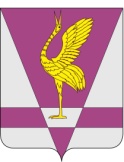 КРАСНОЯРСКИЙ КРАЙУЖУРСКИЙ РАЙОННЫЙ СОВЕТДЕПУТАТОВРЕШЕНИЕКРАСНОЯРСКИЙ КРАЙУЖУРСКИЙ РАЙОННЫЙ СОВЕТДЕПУТАТОВРЕШЕНИЕКРАСНОЯРСКИЙ КРАЙУЖУРСКИЙ РАЙОННЫЙ СОВЕТДЕПУТАТОВРЕШЕНИЕ00.00.00г. Ужур№ 00-00рО внесении изменений в решение Ужурского районного Совета депутатов Красноярского края от 29.01.2013 № 35-245р «Об утверждении Положения о проведении аттестации муниципальных служащих аппарата Ужурского районного Совета депутатов»О внесении изменений в решение Ужурского районного Совета депутатов Красноярского края от 29.01.2013 № 35-245р «Об утверждении Положения о проведении аттестации муниципальных служащих аппарата Ужурского районного Совета депутатов»О внесении изменений в решение Ужурского районного Совета депутатов Красноярского края от 29.01.2013 № 35-245р «Об утверждении Положения о проведении аттестации муниципальных служащих аппарата Ужурского районного Совета депутатов»Председатель Ужурского районного Совета депутатов_______________(Агламзянов А.С.) Глава Ужурского района___________(Зарецкий К.Н.)